§490.  Sampling and analysis of seed, commercial feed, commercial fertilizer and food1.  Right of entry.  For the purposes of administering and enforcing this subchapter, the commissioner and agents authorized by the commissioner have rights of access, ingress and egress at reasonable hours to any place or building where seeds, commercial feed, commercial fertilizer or food is sold or offered for sale or where those items are stored, manufactured or transported prior to sale or being offered for sale.[PL 2005, c. 512, §25 (NEW).]2.  Taking of samples.  For the purposes of administering and enforcing this subchapter, the commissioner and agents authorized by the commissioner may open any case, package or other container of seeds, commercial feed, commercial fertilizer or food.  Upon receipt of a written request for payment, the commissioner shall pay the fair market value of any samples taken and retained or destroyed.[PL 2005, c. 512, §25 (NEW).]3.  Analysis and disclosure of test results.  The commissioner may submit a sample obtained for the purposes of enforcing this subchapter to a public or private laboratory for analysis.  The commissioner shall make available to the public the results of such an analysis, including the name of the person from whom the sample was obtained, the name of the manufacturer of the sample and additional information that the commissioner believes is advisable.[PL 2005, c. 512, §25 (NEW).]4.  Issuance of certificate.  A certificate stating the results of an analysis performed in accordance with this section and signed by the director of the laboratory performing the analysis is presumptive evidence of the facts stated in the certificate.[PL 2005, c. 512, §25 (NEW).]SECTION HISTORYPL 2005, c. 512, §25 (NEW). The State of Maine claims a copyright in its codified statutes. If you intend to republish this material, we require that you include the following disclaimer in your publication:All copyrights and other rights to statutory text are reserved by the State of Maine. The text included in this publication reflects changes made through the First Regular and First Special Session of the 131st Maine Legislature and is current through November 1, 2023
                    . The text is subject to change without notice. It is a version that has not been officially certified by the Secretary of State. Refer to the Maine Revised Statutes Annotated and supplements for certified text.
                The Office of the Revisor of Statutes also requests that you send us one copy of any statutory publication you may produce. Our goal is not to restrict publishing activity, but to keep track of who is publishing what, to identify any needless duplication and to preserve the State's copyright rights.PLEASE NOTE: The Revisor's Office cannot perform research for or provide legal advice or interpretation of Maine law to the public. If you need legal assistance, please contact a qualified attorney.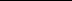 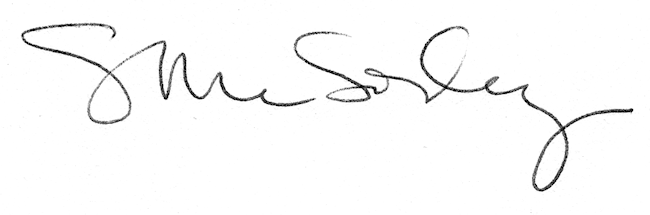 